Attestation de fonctionCertification des compétences de conduite des membres d’exécutifs communauxEn vue de l’obtention du certificat Swiss Leaders en gestion communale, dans le cadre de la certification des compétences de conduite des membres d’exécutifs communaux, le soussigné :NOM / Prénom / Fonction :	 atteste que le demandeur :NOM / Prénom :	 Date de naissance : 	 a travaillé dans notre administration communale :Ville ou Commune / NPO : 	Nombre d’habitants : 	Dicastère : 	Fonction : 	Période d’activité : 	Commentaires éventuels :Lieu, date	Signature		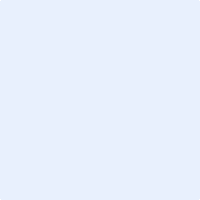 Swiss Leaders - c/o Gotham Gare, av. d’Ouchy 4, CH-1006 Lausanne
T: +41 21 625 78 32, www.swissleaders.ch/fr, romandie@swissleaders.ch